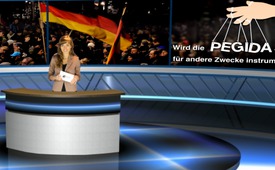 Is the PEGIDA movement being exploited for other purposes?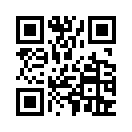 Good evening ladies and gentlemen, I'm happy  to welcome you from Studio Dresden with today's media commentary on the question: „Is the PEGIDA movement being exploited for other purposes?“Good evening ladies and gentlemen, I'm happy  to welcome you from Studio Dresden with today's media commentary on the question: „Is the PEGIDA movement being exploited for other purposes?“ The weekly demonstrations of the so-called „Patriotic Europeans against the Islamization of the Occident“, or also known under the acronym: PEGIDA is a topic that is currently dividing society like no other. And yet the weekly demonstrations in Dresden started very small. On October 20th, 2014, there were merely 350 participants. According to police information, it continuously grew - reaching more than  25,000 on January 12th, 2015. The organizers spoke of 40,000 participants. In the meantime, the demonstrations have extended to other cities in Germany. The PEGIDA movement is even spreading to other countries such as Norway, Sweden, Austria, and Belgium, as well as Switzerland. 
On the other hand, counter-demonstrations have been started in several German cities. Estimations on the number of participants differ greatly. 
„Spiegel Online“ wrote of 100,000 counter-demonstrators throughout Germany. 
In Leipzig there were supposedly 30,000. In several cities it came to severe left-wing extremists riots. And so the situation has worsened so much that the PEGIDA demonstration on January 19th was cancelled by the  PEGIDA organizers. Allegedly there were specific threats of terror by Islamic extremists. The police here in Dresden has also prohibited all public marches for today. In the press and politics, the PEGIDA demonstrations have become a permanent topic. In the media the PEGIDA founders and supporters are constantly being torn to pieces and rising agitation is created against them.
We at Klagemauer.TV have followed this development. First of all,  we want to point out similarities today between the  PEGIDA and the Euromaidan demonstrations in Kiev. Then we will illustrate 3 points concerning the  PEGIDA movement.
The protest movement on the Maidan square in Kiev originally was pointed against the illegal and corrupt manipulations of the oligarchy. 
An oligarch is „one of a few ruling“ in a country, who uses his wealth to wield power for his own advantages. These oligarchs were said to be the reason for the misery in the Ukraine. Astonishingly enough, exactly these scorned oligarchs were those who used the Euromaidan - Keiv demonstrations for their own profit: With the help of the media and opposition politicians under their control,  they incited the people against the government of Janucovic. At the same time the people were infiltrated by violent third party groups which resulted in the dismissal of president Janucovic. We reported about this in several broadcasts, such as the German broadcast www.kla.tv/3930 you see on the link below. 
The result? The oligarchs filled all the  important vacant political positions in the country, outrageously brutal action is used against members of the opposition and innocent civilians in the East of the country – and the nation is split more than ever. 
With this perspective we now want to look at 3 points concerning the  PEGIDA movement:

1. We should be aware what the  PEGIDA demonstrations are directed against and what they are NOT directed against. To answer this question, we quote the positional paper of  PEGIDA that was formulated by the PEGIDA founders. 
http://www.menschen-in-dresden.de/wp-content/uploads/2014/12/pegida-positionspapier.pdf.  It is important to make a distinction:  PEGIDA is not against taking in war refugees or other persecuted persons, but against the tolerance politics towards criminal asylum seekers and migrants.   PEGIDA is not against sexual self-determination but against, I quote from the positional paper: „this insane Gender Mainstreaming, the almost obsessive, political correct gender-neutralization of our language!“ Last but not least  PEGIDA does not oppose Muslims or Islam, but the islamization. „Islamization“ means the predominance of Islam which is asserted with force and violence.
PEGIDA is against radicalism and opposes parallel societies or parallel jurisdictions in our midst, for example, the Islamic Sharia court.
Conclusion: PEGIDA is not against people of other countries or religions but against the exploitation of power, whether this may concern persons seeking asylum, religions, our own politicians or even the press. Klagemauer.TV endorses the non-violent battle against all types of power exploitation. How much weight the danger of islamization carries or if other dangers are of higher priority  remains to be seen.

Second: And now we'll point out how the media and politicians are reacting concerning PEGIDA supporters being uneasy about power exploitation. Namely, instead of taking this unease seriously, which is also for the most part directed at the media and politicians themselves, they are pouring oil into the fire more than ever. Instead of an anti-Islamization movement, the press speaks almost with one accord of anti-Islam demonstrations. Instead of taking up the topic of the unease about power exploitation, they blame PEGIDA supporters of xenophobia and right-wing extremism. Angela Merkel doubled back in her New Year's address, saying to everyone who attends such (PEGIDA-)demonstrations: I quote: "Do not follow those who call you to come! Because too often, the content of their hearts is prejudice, is coldness, yes, even hate!" So let's conclude our second point in other words: The victims who are pointing out the exploitation of power are being made into perpetrators by the media and politicians.
3.And lastly, there is the question of what the media and politicians hope to achieve by reviling the PEGIDA founders and demonstrators. Even without speculation, you can determine it by its fruit: The people are being stirred up against each other, tempers are being heated up, people are called to counter-demonstrations, or, as one Internet-user commented, I quote: "It sounds like 'divide and conquer'." This figure of speech, which stems from Latin, means that one must divide a nation or a group of people into sub-groups so they are easier to control, or in other words, defeat. Because it lies in the nature of every nation and every group that if they are not unified in themselves or fighting amongst their own ranks, they can be easily defeated and misused for other purposes. 

Ladies and gentlemen, could it be that the PEGIDA movement is purposefully being misused by media and politics to sow seeds of dissension and discord in the nation? So that secondly, they can this way break any resistance? and thirdly so the power exploitation of the media and politicians and the puppeteers behind them can keep on going - unhindered - in reaching their goal? This danger currently seems larger than the feared islamization on the one hand, and the accused xenophobia on the other hand.
Dear viewers, please help us to make these connections public, so that the media and politicians' incitement can come to an end and all dissension  - as well as the possible civil war in our area it entails - can be nipped in the bud.  This seems to be especially important for groups who are working against power exploitation and for peace. We wish you a good evening.from dd.Sources:https://de.wikipedia.org/wiki/Patriotische_Europ%C3%A4er_gegen_die_Islamisierung_des_Abendlandes#Demonstrationen
http://jungefreiheit.de/politik/deutschland/2015/pegida-demonstration-mit-rekordbeteiligung/
http://www.spiegel.de/politik/deutschland/pegida-tausende-versammeln-sich-zu-gegendemonstrationen-a-1012628.html
http://www.srf.ch/news/international/pegida-sagt-demo-wegen-terror-drohung-ab
www.n-tv.de/ticker/Pegida-findet-Unterstuetzer-in-Belgien-article14322706.html
http://de.wikipedia.org/wiki/Oligarch
www.menschen-in-dresden.de/wp-content/uploads/2014/12/pegida-positionspapier.pdf
www.epochtimes.de/Pegida-redet-mit-Guenther-Jauch-Kathrin-Oertel-am-Sonntag-erstmals-in-ARD-Talk-a1214930.html
www.bundeskanzlerin.de/Content/DE/Podcast/2014/2014-12-31-Video-Podcast/links/download-PDF.pdf?__blob=publicationFile&v=4
https://de.wikipedia.org/wiki/Divide_et_impera
http://www.wissensmanufaktur.net/islamisierung-oder-us-amerikanisierungThis may interest you as well:---Kla.TV – The other news ... free – independent – uncensored ...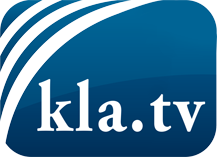 what the media should not keep silent about ...Little heard – by the people, for the people! ...regular News at www.kla.tv/enStay tuned – it’s worth it!Free subscription to our e-mail newsletter here: www.kla.tv/abo-enSecurity advice:Unfortunately countervoices are being censored and suppressed more and more. As long as we don't report according to the ideology and interests of the corporate media, we are constantly at risk, that pretexts will be found to shut down or harm Kla.TV.So join an internet-independent network today! Click here: www.kla.tv/vernetzung&lang=enLicence:    Creative Commons License with Attribution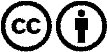 Spreading and reproducing is endorsed if Kla.TV if reference is made to source. No content may be presented out of context.
The use by state-funded institutions is prohibited without written permission from Kla.TV. Infraction will be legally prosecuted.